TMT2 Email Alerts Setup:Under Binding:From email use this email and passwordEmail: kjbsecurity@163.com16 Digit Password: KJNOAXPQXJIFAYRSClick SSL and use port 465Click on DHCP under LANRestart Camera after setupCheck Spam folder for emails if you do not get alerts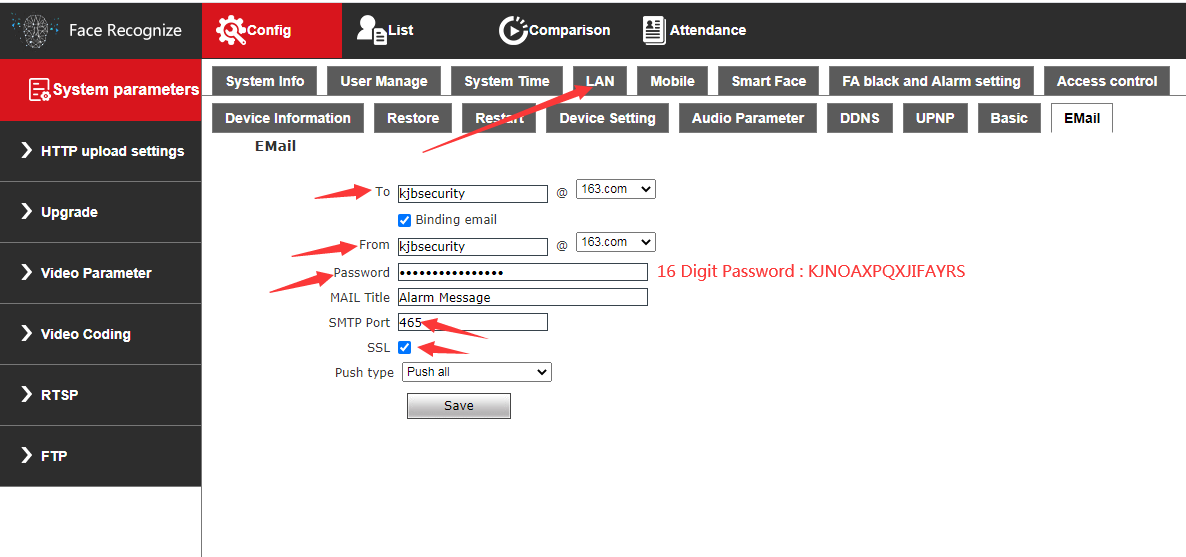 Restart Camera